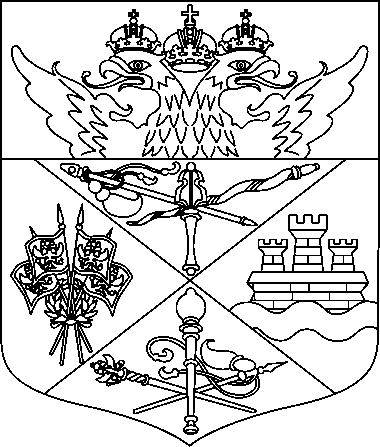   АДМИНИСТРАЦИЯ ГОРОДА НОВОЧЕРКАССКАПОСТАНОВЛЕНИЕО праздновании 75-й годовщины Победы в Великой Отечественной войне 1941-1945 годов	В связи с проведением мероприятий, посвященных празднованию 
75-й годовщины Победы в Великой Отечественной войне 1941-1945 годов, 
в соответствии с решением межведомственной антитеррористической комиссии г. Новочеркасска от 05.05.2020 № 2/2, руководствуясь Федеральным законом 
от 06.10.2003 № 131-ФЗ «Об общих принципах организации местного самоуправления в Российской Федерации» и Уставом муниципального образования «Город Новочеркасск», постановляю:	1. Утвердить городской план мероприятий, посвященных празднованию 
75-й годовщины Победы в Великой Отечественной войне 1941-1945 годов (далее – план мероприятий), согласно приложению.	2. Управлению культуры и искусства Администрации города 
(Морозова Е.Н.) организовать:	2.1. Работу газового оборудования на мемориалах «Курган Славы» и «Братская могила воинов, погибших в годы Великой Отечественной войны» 
7 и 8 мая 2020 г. с 9.00 до 22.00 часов, 9 мая 2020 г. с 8.00 до 24.00 часов.	2.2. Обеспечение мероприятий живыми цветами и венками.	3. Рекомендовать:	3.1. Межмуниципальному управлению министерства внутренних дел Российской Федерации «Новочеркасское» (Белецкий С.М.):	3.1.1. Обеспечить охрану общественного порядка и безопасность дорожного движения с учетом проводимых мероприятий.	3.1.2. Исключить движение транспорта 9 мая 2020 г. с 7.00 до 24.00 часов:	по пр. Платовскому от ул. Пушкинской до площ. Ермака, от площ. Ермака 
до ул. Фрунзе;	по ул. Московской от ул. Комитетской до пр. Платовского; 	по ул. Атаманской от ул. Им. ген. А.И. Лебедя до ул. Александровской; 	круговое движение на площ. Ермака; по спуску Красному от ул. Александровской до площ. Ермака;	по пр. Ермака от ул. Комитетской до площ. Ермака, от площ. Ермака до ул. Александровской. 	3.1.3. Обеспечить сопровождение колонны военной техники на территории города согласно пункту 23 приложения к настоящему постановлению.	3.2. 5 ПСО ФПС ГПС ГУ МЧС России по Ростовской области (Бачкала В.В.) запланировать работу по обеспечению пожарной безопасности с учетом проводимых мероприятий. 	4. Заместителю главы Администрации города Тимченко В.В.:	4.1. Обеспечить организацию движения городского общественного транспорта в соответствии с пунктом 3.1.2 настоящего постановления.	4.2. Оповестить торговые организации города об ограничении движения транспорта в соответствии с пунктом 3.1.2 настоящего постановления. 	5. Управлению здравоохранения Администрации города (Гудкова Т.В.) запланировать работу службы скорой медицинской помощи с учетом проводимых мероприятий.	6. Отделу информационной политики и общественных отношений Администрации города (Луконина О.В.):	6.1. Оповестить жителей города через средства массовой информации:	6.1.1. О проведении праздничных мероприятий.	6.1.2. Об ограничении движения транспорта в соответствии с пунктом 3.1.2 настоящего постановления. 6.2. Обеспечить информационное сопровождение мероприятий, согласно плану мероприятий.	6.3. Обеспечить трансляции мероприятий согласно пунктам 2, 21, 26-29, приложения к настоящему постановлению посредством официальных групп Администрации города, городских интернет-порталов в социальных сетях.	7. Контроль за исполнением постановления оставляю за собой.Постановление вноситорганизационный отдел Администрации городаПриложениек постановлениюАдминистрации городаот 06.05.2020 № 605ГОРОДСКОЙ ПЛАНмероприятий, посвященных празднованию 75-й годовщины Победы в Великой Отечественной войне 1941-1945 годов06.05.2020№  605г. НовочеркасскИ.о. главы Администрации города НовочеркасскаЮ.Е. Лысенко№п/пДатаВремяНаименованиеМесто проведенияОтветственный1234561.09.05.20208.00-12.00 часовПочетный караул на памятниках и мемориалах ВОВна территории города8 общевойсковая армия МО РФ2.09.05.20209.00 часовВозложение венка и гирлянды Славымемориальный комплекс «Братское кладбище» (ул. Бабушкина, 63а)Хмельницкий К.С.3.09.05.20209.00 часовВозложение венка и цветов Намогильный памятник «Братская могила воинов, погибших при освобождении г. Новочеркасска в 1943 г.» (ул. Гагарина, 46а)Жиркова Е.Ю.4.09.05.20209.00 часовВозложение венка и цветов памятник неизвестному солдату (пер. Просторный, 1)Чернов И.В.5.09.05.20209.00 часовВозложение венка и цветов памятник павшим воинам (пер. Рощинский)Демченко А.В.6.09.05.20209.00 часовВозложение венка и цветов Братская могила офицеров, павших при освобождении г. Новочеркасска в 1943 г. (ул. Дворцовая, 6)Конюшинская Л.А.7.09.05.20209.00 часовВозложение венка и цветов памятник-стела к 50-летию Победы в Великой Отечественной войне (мкр. Донской, ул. Мелиховская, 4)Синюгин В.В.8.09.05.20209.00 часовВозложение венка и цветов мемориал «Курган Славы» (Александровский сад)Морозова Е.Н.9.09.05.20209.00 часовВозложение венка и цветов памятник-бюст Герою СССР Георгию Сорокину (ул. Московская, 48)Салтыкова Е.Л.10.09.05.20209.00 часовВозложение венка и цветов памятник Галине Петровой (ул. Просвещения, 132)ФГБОУ ВО «ЮРГПУ (НПИ) им. М.И. Платова»11.09.05.20209.00 часовВозложение венка и цветов памятник-стела погибшим политехникам (ул. Просвещения, 132)ФГБОУ ВО «ЮРГПУ (НПИ) им. М.И. Платова»12.09.05.20209.00 часовВозложение венка и цветов памятник-стела 40-летия Победы (роща «Красная весна»)Папшой М.М.13.09.05.20209.00 часовВозложение венка и цветов памятник погибшим авиаторам (ул. Гагарина, 108в)Бочан С.С.14.09.05.20209.00 часовВозложение венка и цветов мемориал локомотивостроителям, отдавшим жизнь во имя Великой Победы (парк мкр. Соцгород)Тимченко В.В.15.09.05.20209.00 часовВозложение венка и цветов памятник павшим воинам (пл. Панфилова)Клименко И.А.16.09.05.20209.00 часовВозложение венка и цветов памятник павшим воинам (ж/д станция «Хотунок»)Грицай О.В.17.09.05.20209.00 часовВозложение венка и цветов памятный камень воинам 5 Донского гвардейского казачьего кавалерийского Краснознаменного Будапештского корпуса (ул. Атаманская, 40а)Пискунова А.Н.18.09.05.20209.40 часовВозложение венка и цветов памятник В.И. Чуйкову (ул. Атаманская, 36)8 общевойсковая армия МО РФ19.09.05.20209.50 часовВозложение венка и цветов памятник В.Д. Соколовскому (ул. Атаманская, 36)8 общевойсковая армия МО РФ20.09.05.202010.00 часовПостроение личного составаплац 19 военного городка (ул. Атаманская, 36)8 общевойсковая армия МО РФ21.09.05.202010.20 часовПролет авиациинад территорией города4 армия ВВС и ПВО22.09.05.202010.00-20.00 часовРабота «фронтовых бригад» (трансляция песен военных лет с брендированных автомобилей)на территории города8 общевойсковая армия МО РФ23.09.05.202011.00-12.00 часовТоржественный проезд военной техники пр. Платовский – площ. Ермака – пр. Ермака – пр. Баклановский – стела на въезде в город – пр. Баклановский – ул. Московская – пр. Платовский8 общевойсковая армия МО РФ24.09.05.202011.00 часовПоздравление участников Великой Отечественной войны с Днем рожденияна территории городаХмельницкий К.С.,Тимченко В.В.25.09.05.202013.45 часовВручение регалий Почетного гражданина г. Новочеркасска участнику Великой Отечественной войны Роговой Г.В.ул. Калинина, 61Бабков А.С. ,Хмельницкий К.С.,Тимченко В.В.26.09.05.202018.45 часовПоздравление участника Великой Отечественной войны, Почетного гражданина г. Новочеркасска Туманова Б.Н.площ. Ермака, 7Хмельницкий К.С.,Тимченко В.В.,8 общевойсковая армия МО РФ, Конюшинская Л.А.27.09.05.202018.55 часовМинута молчанияна территории города-28.09.05.202019.05 часовХоровое исполнение песни «День Победы» во дворах многоэтажных домов на территории города-29.09.05.202022.00 часовАртиллерийский салютул. Дворцовая, 11, пойма реки Тузлов8 общевойсковая армия МО РФУправляющий деламиАдминистрации городаА.С. Бабков